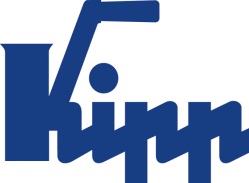 Pressemitteilung 	Sulz am Neckar, Oktober 2015Neuartiges Design für Maschinengehäuse ROHRGRIFFE kompakt beweisen höchste Stabilität bei geringem GewichtDas HEINRICH KIPP WERK erweitert sein Sortiment um die ROHRGRIFFE kompakt. Die leichten und stabilen Aluminiumgriffe bieten eine innovative Befestigung und erfüllen höchste Designansprüche. KIPP stellt die Neuheit auf der Motek 2015 in Stuttgart vor.Die ROHRGRIFFE kompakt von KIPP überzeugen durch eine Kombination aus massiver Optik, hoher Stabilität und extremer Leichtigkeit. Das patentierte Befestigungssystem ermöglicht eine Montage von der Rückseite – auf der Vorderseite sind keine Schrauben sichtbar. Dadurch entsteht eine einheitlich geschlossene und fließende Bauform. Die Griffe passen sich perfekt an Maschinengehäuse an und werten diese optisch auf. Die Produkterweiterung richtet sich daher insbesondere an Kunden im Maschinen- und Anlagebau, die einen hohen Designanspruch haben.Neben der neuartigen Form verfügt der ergonomische Rohrgriff über eine sehr gut zu reinigende und abriebfeste Oberfläche. Ab Werk sind die ROHRGRIFFE kompakt in den Längen 150, 300, 400 und 500 mm und einem Durchmesser von 30 mm verfügbar. KIPP präsentiert die Griffe vom 05. – 08. Oktober auf der Motek 2015 in Halle 3, Stand 3126.Zeichen mit Leerzeichen:Headline:	67 ZeichenPre-head:	39 ZeichenText:	1.128 ZeichenGesamt:	1.234 ZeichenHEINRICH KIPP WERK KGStefanie Beck, MarketingHeubergstraße 272172 Sulz am NeckarTelefon: +49 7454 793-30E-Mail: s.beck@kipp.com Weitere Informationen und PressefotosSiehe www.kipp.com, Region: Deutschland, 
Rubrik: News/PressebereichFotos	Bildtext: 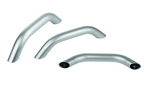 Bildrechte: Freigegeben zur lizenz- und honorarfreien Veröffentlichung in Fachmedien. Mit der Bitte um Quellenangabe und Beleg. Bilddatei: KIPP-ROHRGRIFFE-kompakt-K0795.jpg